            УТВЪРДИЛ (п)                                               03.02.2020 г.             Д-Р СВЕТЛА АНГЕЛОВА            ДИРЕКТОР НА РЗИ-ДОБРИЧОТЧЕТна постъпилите заявления за достъп до обществена информация по Закона за достъп до обществена информация към РЗИ-Добрич през 2019 г.В РЗИ – Добрич е утвърдена процедура за организацията на работа по прилагане на Закона за достъп до обществена информация (ЗДОИ),  с която се урежда приемането,  регистрирането,  разпределянето, разглеждането на заявления и устни запитвания за достъп до обществена информация,  изготвянето на решения за отказ или за предоставяне на обществена информация, съгласно разпоредбите на ЗДОИ.През 2019 г. са постъпили  16 бр. заявления.Заявленията са подадени от:- неправителствени организации –  4 броя;- физически лица –  10 броя;- юридически лица -2 бр.Поисканата информация, касае дейността на РЗИ-Добрич и по своя вид е „служебна информация”, няма заявления касаещи информация от типа „служебна тайна” и „държавна тайна”, според Закона за защита на класифицираната информация.Темите, по които е поискана информацията касаят: заразна заболяемост, медицинска статистика, държавен здравен контрол, достъп до обществена информация и административна и административнонаказателна дейност.Издадени са в срок 13 бр. решения по подадените заявления и 2 бр. уведомления за препращане на заявленията по компетентност 1бр. уведомление, че РЗИ-Добрич не разполага с исканата информация.Относно обема на предоставяне на информацията за 11 бр. решения имаме пълен достъп до поисканата информация и 2 бр. решения до частичен достъп.Поисканата информация във всички случаи е предоставена във формата, поискана от заявителите. Този отчет е изготвен в изпълнение на чл.15, ал.2 от ЗДОИ и е част от интернет базирания ежегоден доклад по чл.62, ал.1 от Закона за администрацията, подаван към Министерски съвет, отразяващ състоянието на администрацията.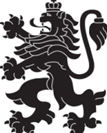 РЕПУБЛИКА БЪЛГАРИЯМинистерство на здравеопазванетоРегионална здравна инспекция-Добрич